		Ημερομηνία: 10-10-2017		Αρ. Πρωτ.: 760Υπενθυμίζουμε ότι: α) η προσφορά κατατίθεται κλειστή στο σχολείο, δεν γίνονται δεκτά emails ή fax  (1ο ΓΕΛ ΠΑΠΑΓΟΥ, ΚΥΠΡΟΥ ΚΑΙ ΙΩΝΙΑΣ 4, ΠΑΠΑΓΟΥ 15669)  β) με κάθε προσφορά κατατίθεται από το ταξιδιωτικό γραφείο απαραιτήτως  βεβαίωση συνδρομής νόμιμων προϋποθέσεων λειτουργίας τουριστικού γραφείου.                                                                                     Ο Διευθυντής                                                                                  Λάμπρος Γιώργας                                                  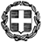 ΕΛΛΗΝΙΚΗ ΔΗΜΟΚΡΑΤΙΑΥΠΟΥΡΓΕΙΟ ΠΑΙΔΕΙΑΣ, ΕΡΕΥΝΑΣ &                         ΘΡΗΣΚΕΥΜΑΤΩΝΠΕΡΙΦΕΡΕΙΑΚΗ Δ/ΝΣΗ Π/ΘΜΙΑΣ & Δ/ΘΜΙΑΣ ΕΚΠ/ΣΗΣ ΑΤΤΙΚΗΣΔ/ΝΣΗ Δ/ΘΜΙΑΣ ΕΚΠ/ΣΗΣ Β΄ ΑΘΗΝΑΣ        1ο ΓΕΝΙΚΟ ΛΥΚΕΙΟ ΠΑΠΑΓΟΥΚΥΠΡΟΥ & ΙΩΝΙΑΣ 15669 ΠΑΠΑΓΟΥΤΗΛ.: 2106517493FΑΧ.: 21065264081ΣΧΟΛΕΙΟ1ο ΓΕΛ ΠΑΠΑΓΟΥ2ΠΡΟΟΡΙΣΜΟΣ/ΟΙΗΜΕΡΟΜΗΝΙΑ ΑΝΑΧΩΡΗΣΗΣΚΑΙ ΕΠΙΣΤΡΟΦΗΣΚύριος προορισμός: ΚΡΗΤΗ - ΧΑΝΙΑΑναχώρηση 27-11-2017Επιστροφή 2-12-2017(3 διανυκτερεύσεις στο ξενοδοχείο-2 διανυκτερεύσεις στα πλοία)3ΠΡΟΒΛΕΠΟΜΕΝΟΣ ΑΡΙΘΜΟΣ ΣΥΜΜΕΤΕ-ΧΟΝΤΩΝ   (ΜΑΘΗΤΕΣ-ΚΑΘΗΓΗΤΕΣ)90± 10⁒ μαθητές – 5 καθηγητές4ΜΕΤΑΦΟΡΙΚΟ ΜΕΣΟ/ΑΠΡΟΣΘΕΤΕΣ ΠΡΟΔΙΑΓΡΑΦΕΣ1. Σύγχρονα τουριστικά λεωφορεία στην αποκλειστική διάθεση του Σχολείου μας σε όλη τη διάρκεια της εκδρομής και για όλες τις μετακινήσεις βάση του προγράμματος που θα υποδείξει το σχολείο (και αυτές από το σχολείο στο λιμάνι του Πειραιά και αντίστροφα). Τα λεωφορεία να διαθέτουν όλες τις προβλεπόμενες από την κείμενη ελληνική νομοθεσία προδιαγραφές (έγγραφα καταλληλότητας των οχημάτων, επαγγελματική άδεια οδήγησης, ελαστικά σε καλή κατάσταση κ.λ.π.) καθώς και τις προϋποθέσεις ασφαλείας για μετακίνηση μαθητών (ζώνες ασφαλείας, έμπειρους οδηγούς κ.λπ.)2. Ακτοπλοϊκά εισιτήρια για τη διαδρομή Πειραιά – Ηράκλειο, Χανιά – Πειραιά με κάλυψη σε καμπίνες για όλους τους συμμετέχοντες. 5ΚΑΤΗΓΟΡΙΑ ΚΑΤΑΛΥΜΑΤΟΣΠΡΟΣΘΕΤΕΣ ΠΡΟΔΙΑΓΡΑΦΕΣ(ΜΟΝΟΚΛΙΝΑ/ΔΙΚΛΙΝΑ/ΤΡΙΚΛΙΝΑ-ΠΡΩΙΝΟ Ή ΗΜΙΔΙΑΤΡΟΦΗ)Τρεις (3) διανυκτερεύσεις σε ένα ξενοδοχείο 5* στα Χανιά σε απόσταση όχι μεγαλύτερη των 15 χιλιομέτρων και όχι σε bunkalows, με ημιδιατροφή 3 πρωινά -μπουφέ  και 3 δείπνα – μπουφέ. (Στην προσφορά σας να αναφέρεται ρητά η κατηγορία, το όνομα και η τοποθεσία του καταλύματος).Μαθητές δίκλινα/τρίκλινα/τετράκλινα. Καθηγητές μονόκλινα. Σημαντικό: τα δωμάτια να βρίσκονται όλα στον ίδιο όροφο και στην ίδια πτέρυγα και να υπάρχει προσωπικό ασφαλείας.Υποχρεωτική βεβαίωση κράτησης δωματίων.6ΛΟΙΠΕΣ ΥΠΗΡΕΣΙΕΣ (ΠΡΟΓΡΑΜΜΑ, ΠΑΡΑΚΟΛΟΥΘΗΣΗΕΚΔΗΛΩΣΕΩΝ, ΕΠΙΣΚΕΨΗ ΧΩΡΩΝ, ΓΕΥΜΑΤΑ κ.τ.λ.)1.Ξενάγηση στην  Κνωσσό και στο Αρχαιολογικό μουσείο Ηρακλείου από επίσημους ξεναγούς (να περιλαμβάνονται τα εισιτήρια μαθητών – καθηγητών).2.Επίσκεψη στο Ακρωτήρι (τάφους Βενιζέλων), Θέρισος, Γερμανικό νεκροταφείο, Ρέθυμνο, Μονή Αρκαδίου. Συνοδός του γραφείου σε όλη τη διάρκεια της εκδρομής.7ΥΠΟΧΡΕΩΤΙΚΗ ΑΣΦΑΛΙΣΗ ΕΥΘΥΝΗΣ ΔΙΟΡΓΑΝΩΤΗ (ΜΟΝΟ ΕΑΝ ΠΡΟΚΕΙΤΑΙ ΓΙΑ ΠΟΛΥΗΜΕΡΗ ΕΚΔΡΟΜΗ)ΝΑΙ8ΠΡΟΣΘΕΤΗ ΠΡΟΑΙΡΕΤΙΚΗ ΑΣΦΑΛΙΣΗ ΚΑΛΥΨΗΣ ΕΞΟΔΩΝ  ΣΕ ΠΕΡΙΠΤΩΣΗ ΑΤΥΧΗΜΑΤΟΣ  Ή ΑΣΘΕΝΕΙΑΣΝΑΙ9ΤΕΛΙΚΗ ΣΥΝΟΛΙΚΗ ΤΙΜΗ ΟΡΓΑΝΩΜΕΝΟΥ ΤΑΞΙΔΙΟΥ(ΣΥΜΠΕΡΙΛΑΜΒΑΝΟΜΕΝΟΥ  Φ.Π.Α.)ΝΑΙ10ΕΠΙΒΑΡΥΝΣΗ ΑΝΑ ΜΑΘΗΤΗ(ΣΥΜΠΕΡΙΛΑΜΒΑΝΟΜΕΝΟΥ Φ.Π.Α.)ΝΑΙ11ΚΑΤΑΛΗΚΤΙΚΗ ΗΜΕΡΟΜΗΝΙΑ ΚΑΙ ΩΡΑ ΥΠΟΒΟΛΗΣ ΠΡΟΣΦΟΡΑΣΔευτέρα 16/10/2017 και ώρα 13.0012ΗΜΕΡΟΜΗΝΙΑ ΚΑΙ ΩΡΑ ΑΝΟΙΓΜΑΤΟΣ ΠΡΟΣΦΟΡΩΝΔευτέρα 16/10/2017 και ώρα 14.0013ΡΗΤΡΑ ΑΘΕΤΗΣΗΣ ΟΡΩΝ ΣΥΜΒΑΣΗΣ10% του συνολικού ποσού. Αυτό θα πληρωθεί την επομένη της επιστροφής, στο χώρο του σχολείου.